Year 10 – Creating a leaflet to inform tourists about how they can be sustainable (Sustainable Tourism)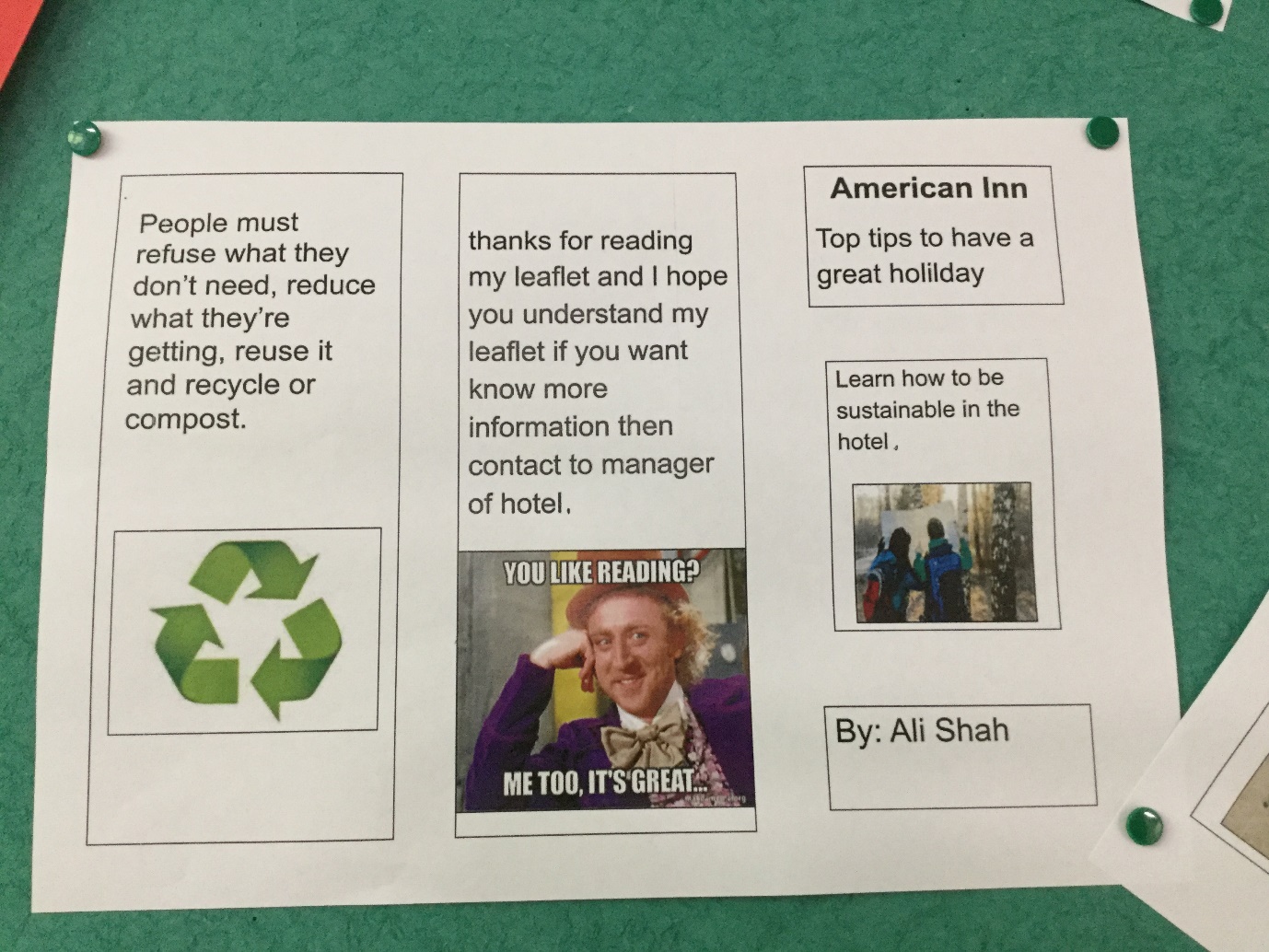 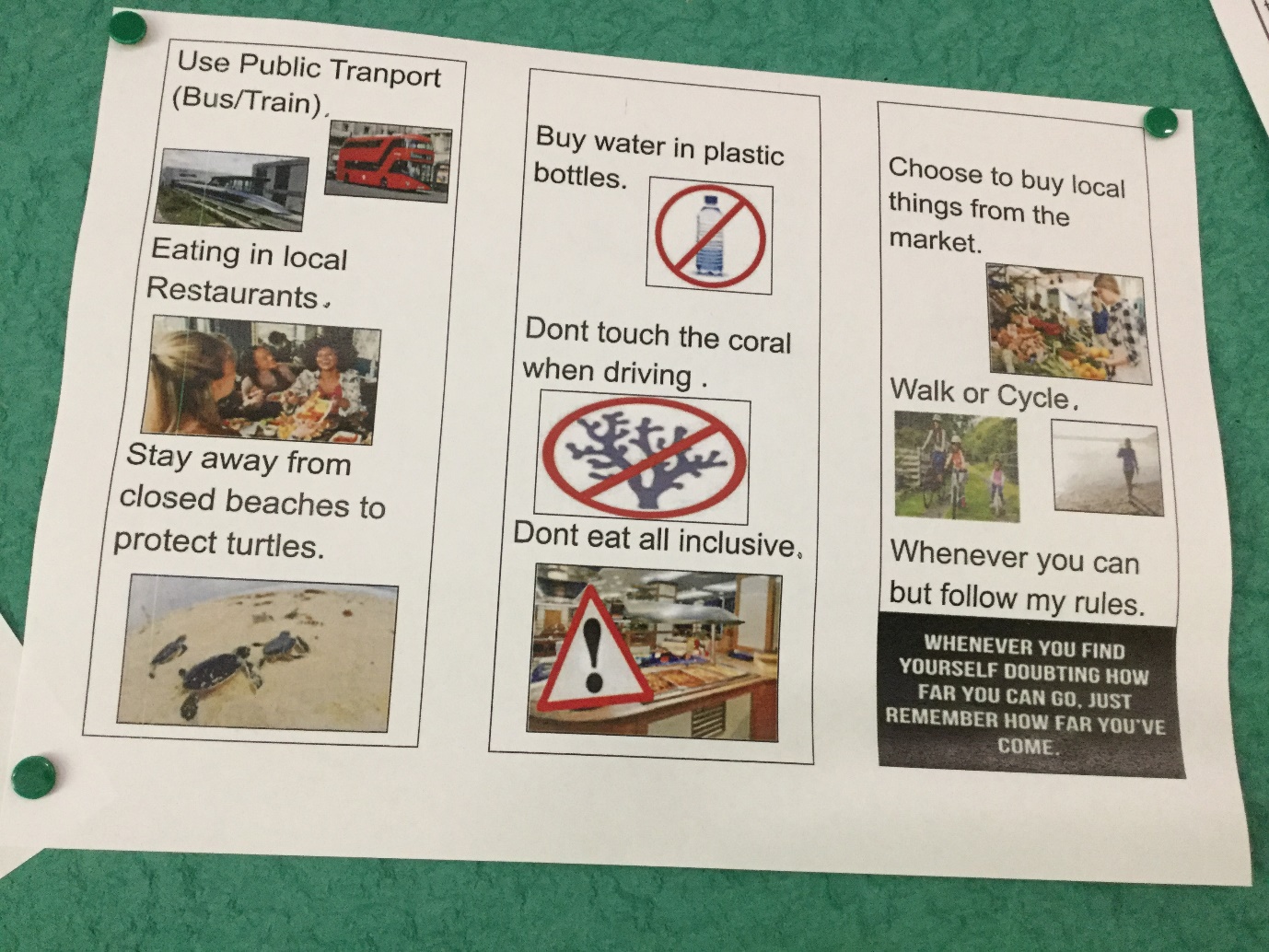 